Concours et exposition 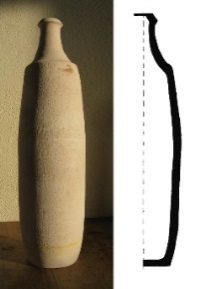 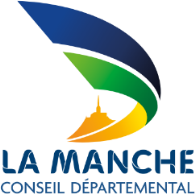 « Embouteillage »               Musée de la poterie normande GER (Manche)NOM…………………………………………………………………………. PRENOM……………………….……………………….. Ou NOM DU COLLECTIF ……………………………………………………………………………………………………………..ADRESSE…………………………………………………………………………………….……………………………….…….…………CODE POSTAL…………………….VILLE……………….………………..……………… PAYS…………………….…………….. TELEPHONE……………………………………                     TEL. PORTABLE…………………………………..……………… Email    ………………………………………………….………@.............................................. TITRE DE LA PIECE     ………………………………………………………………………..…………………………………… VALEUR D’ASSURANCE DE LA PIECE  ……………………………….. € DIMENSIONS DE LA PIECEHauteur maxi …………..….. cm ; Largeur maxi ………….……. cm ; Profondeur au sol ……………….cmPOIDS DE LA PIECE  …………………….kgMATERIAU(X): ………………………………………………………………………………………………………………………………..Ce bulletin d’inscription doit être envoyé avant le 30 septembre 2019 selon les modalités définies à l’article 5 du règlement, et accompagné de :Un texte de présentation de l’œuvre, de votre parcours et de votre travail en 800 signes (espaces et ponctuation compris) soit 10 lignes environ. 1 photo d’identité du créateur.3 photos de la pièce sous différents angles et de bonne qualité.Si l’envoi de votre candidature se fait par voie postale, merci de faire également parvenir les 3 mêmes photos au format TIFF ou JPEG (minimum 300 dpi/ maximum 1000 dpi) et le texte de présentation en fichier Word à : musee.ger@manche.fr.La participation à ce concours entend la lecture et l’acceptation du règlement, ainsi que le respect du calendrier annoncé. Date et signature, précédée de la mention manuscrite « lu et approuvé ».